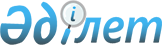 Лебяжі ауданының Қызылағаш ауылдық округі Бесқарағай ауылындағы көшелерін қайта атау туралыПавлодар облысы Лебяжі ауданы Қызылағаш ауылдық округі әкімінің міндетін атқарушының 2018 жылғы 26 ақпандағы № 1-03/1 шешімі. Павлодар облысының Әділет департаментінде 2018 жылғы 3 наурызда № 5886 болып тіркелді
      Қазақстан Республикасының 1993 жылғы 8 желтоқсандағы "Қазақстан Республикасының әкімшілік-аумақтық құрылысы туралы" Заңының 14-бабы 4) тармақшасына, Қазақстан Республикасының 2001 жылғы 23 қаңтардағы "Қазақстан Республикасындағы жергілікті мемлекеттік басқару және өзін-өзі басқару туралы" Заңының 35-бабы 2-тармағына сәйкес, Қызылағаш ауылдық округі Бесқарағай ауыл тұрғындарының пікірін ескере отырып және 2017 жылғы 25 қазандағы облыстық ономастика комиссиясының қорытындысы негізінде, Қызылағаш ауылдық округі әкімінің міндетін атқарушы ШЕШІМ ҚАБЫЛДАДЫ:
      1. Лебяжі ауданының Қызылағаш ауылдық округі Бесқарағай ауылындағы келесі көшелері:
      "Береговая" көшесі "Жағалау" көшесі болып;
      "1 Мая" көшесі "1 Мамыр" көшесі болып қайта аталсын.
      2. Осы шешімнің орындалуын бақылауды өзіме қалдырамын.
      3. Осы шешім оның алғашқы ресми жарияланған күнінен кейін күнтізбелік он күн өткен соң қолданысқа енгізіледі.
					© 2012. Қазақстан Республикасы Әділет министрлігінің «Қазақстан Республикасының Заңнама және құқықтық ақпарат институты» ШЖҚ РМК
				
      Қызылағаш ауылдық округі

      әкімінің міндетін атқарушы

Ж. Байтлеуова
